2018亞洲盃國際音樂大賽 報名表↓※請詳細勾選以下參賽組別※↓↓下表參賽證由主辦單位填寫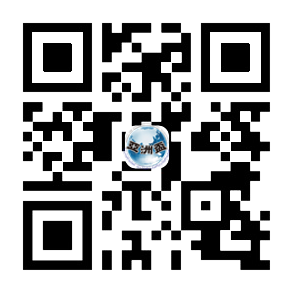 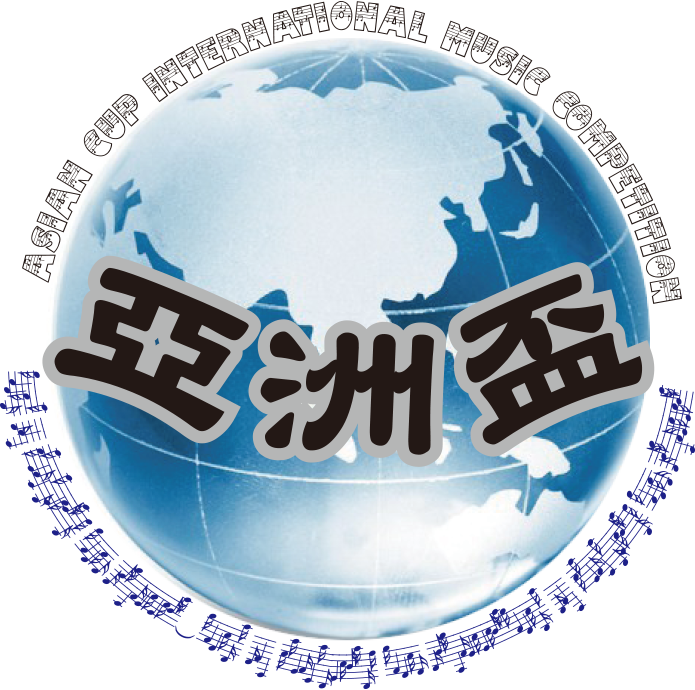 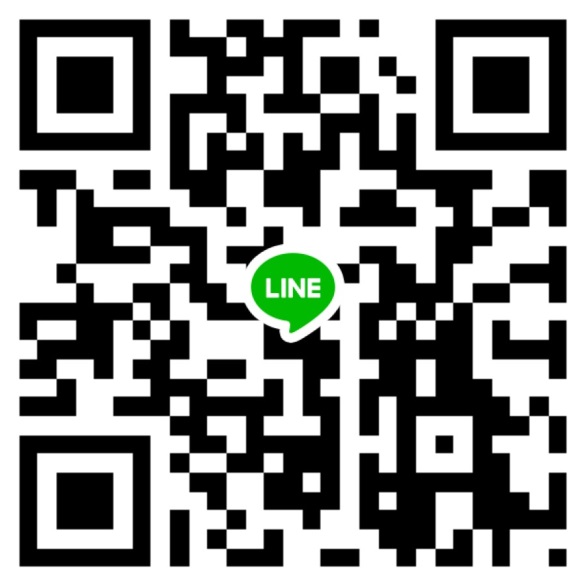 報名區域報名區域報名區域台北地區台北地區新北市區新北市區桃園地區桃園地區新竹地區台中地區報名區域報名區域報名區域2018/1/20、212018/1/20、212018/8/18、192018/8/18、19 2018/04/22 2018/04/222018/08/25、262018/12/23報名區域報名區域報名區域雲嘉地區雲嘉地區台南地區台南地區高雄地區高雄地區屏東地區花蓮地區報名區域報名區域報名區域 2018/05/20 2018/05/20 2018/09/23  2018/09/23 2018/07/21、222018/07/21、222018/11/18 2018/06/10參賽者資料姓名姓名出生日期出生日期年年月日參賽者資料電話電話行動電話行動電話聯絡人聯絡人參賽者資料參賽項目參賽項目參賽組別參賽組別樂器名稱樂器名稱參賽者資料E-MailE-Mail參賽者資料地址地址參賽者資料就讀學校就讀學校年級班別年級班別年班參賽者資料科系所科系所科系所(高職、大專)科系所(高職、大專)科系所(高職、大專)科系所(高職、大專)科系所(高職、大專)科系所(高職、大專)科系所(高職、大專)科系所(高職、大專)科系所(高職、大專)教室/老師資料教室名稱教室名稱教室電話教室電話教室/老師資料教室地址教室地址教室/老師資料指導老師指導老師老師電話老師電話老師手機老師手機教室/老師資料老師地址老師地址參賽曲目參賽曲目請詳填自選曲曲目名稱，各組比賽時間2-3分鐘(以3分鐘為限)                                     曲目演奏時間約：       分請詳填自選曲曲目名稱，各組比賽時間2-3分鐘(以3分鐘為限)                                     曲目演奏時間約：       分請詳填自選曲曲目名稱，各組比賽時間2-3分鐘(以3分鐘為限)                                     曲目演奏時間約：       分請詳填自選曲曲目名稱，各組比賽時間2-3分鐘(以3分鐘為限)                                     曲目演奏時間約：       分請詳填自選曲曲目名稱，各組比賽時間2-3分鐘(以3分鐘為限)                                     曲目演奏時間約：       分請詳填自選曲曲目名稱，各組比賽時間2-3分鐘(以3分鐘為限)                                     曲目演奏時間約：       分請詳填自選曲曲目名稱，各組比賽時間2-3分鐘(以3分鐘為限)                                     曲目演奏時間約：       分請詳填自選曲曲目名稱，各組比賽時間2-3分鐘(以3分鐘為限)                                     曲目演奏時間約：       分請詳填自選曲曲目名稱，各組比賽時間2-3分鐘(以3分鐘為限)                                     曲目演奏時間約：       分請詳填自選曲曲目名稱，各組比賽時間2-3分鐘(以3分鐘為限)                                     曲目演奏時間約：       分請詳填自選曲曲目名稱，各組比賽時間2-3分鐘(以3分鐘為限)                                     曲目演奏時間約：       分請詳填自選曲曲目名稱，各組比賽時間2-3分鐘(以3分鐘為限)                                     曲目演奏時間約：       分請詳填自選曲曲目名稱，各組比賽時間2-3分鐘(以3分鐘為限)                                     曲目演奏時間約：       分請詳填自選曲曲目名稱，各組比賽時間2-3分鐘(以3分鐘為限)                                     曲目演奏時間約：       分請詳填自選曲曲目名稱，各組比賽時間2-3分鐘(以3分鐘為限)                                     曲目演奏時間約：       分請詳填自選曲曲目名稱，各組比賽時間2-3分鐘(以3分鐘為限)                                     曲目演奏時間約：       分請詳填自選曲曲目名稱，各組比賽時間2-3分鐘(以3分鐘為限)                                     曲目演奏時間約：       分請詳填自選曲曲目名稱，各組比賽時間2-3分鐘(以3分鐘為限)                                     曲目演奏時間約：       分說明本單位僅提供鋼琴及爵士鼓，其他樂器及譜架需自備本單位僅提供鋼琴及爵士鼓，其他樂器及譜架需自備本單位僅提供鋼琴及爵士鼓，其他樂器及譜架需自備本單位僅提供鋼琴及爵士鼓，其他樂器及譜架需自備本單位僅提供鋼琴及爵士鼓，其他樂器及譜架需自備本單位僅提供鋼琴及爵士鼓，其他樂器及譜架需自備本單位僅提供鋼琴及爵士鼓，其他樂器及譜架需自備本單位僅提供鋼琴及爵士鼓，其他樂器及譜架需自備本單位僅提供鋼琴及爵士鼓，其他樂器及譜架需自備本單位僅提供鋼琴及爵士鼓，其他樂器及譜架需自備本單位僅提供鋼琴及爵士鼓，其他樂器及譜架需自備本單位僅提供鋼琴及爵士鼓，其他樂器及譜架需自備本單位僅提供鋼琴及爵士鼓，其他樂器及譜架需自備我需要輔助踏板 (鋼琴組)我需要輔助踏板 (鋼琴組)繳費資訊ATM轉帳ATM轉帳郵政劃撥郵政劃撥繳費日期繳費日期轉帳末5碼轉帳末5碼劃撥序號8碼劃撥序號8碼繳費資訊報名費報名費報名費報名費報名費1800元1800元1800元1800元1800元1800元1800元1800元1800元劃撥序號8碼位於收據
(時間日期左側那8位數字)劃撥序號8碼位於收據
(時間日期左側那8位數字)劃撥序號8碼位於收據
(時間日期左側那8位數字)劃撥序號8碼位於收據
(時間日期左側那8位數字)繳費資訊ATM轉帳帳號ATM轉帳帳號ATM轉帳帳號台灣銀行(豐原分行)台灣銀行(豐原分行)台灣銀行(豐原分行)台灣銀行(豐原分行)代碼(004)代碼(004)銀行帳號銀行帳號030-001-005911030-001-005911030-001-005911戶名戶名亞洲音樂有限公司亞洲音樂有限公司繳費資訊郵政劃撥帳號郵政劃撥帳號郵政劃撥帳號2278471622784716227847162278471622784716227847162278471622784716227847162278471622784716戶名戶名呂彥箴呂彥箴備註古典鋼琴古典鋼琴古典鋼琴小提琴小提琴小提琴爵士鼓爵士鼓爵士鼓國樂國樂幼童P0(學齡前)幼童V0(學齡前)幼童D0(學齡前)國樂彈撥NP兒童P1(小一)兒童V1(小一、小二)兒童D1(小一、小二、小三)國樂搓弦RC兒童P2(小二)兒童V2(小三、小四)兒童D2(小四、小五、小六)國樂吹管BO兒童P3(小三)兒童V3(小五、小六)少年D3(國中)樂器名稱兒童P4(小四)少年V4(國中)青年D4(高中以上)演奏、重奏、合奏演奏、重奏、合奏兒童P5(小五)青年V5(高中以上)社青D5社會人士管樂兒童P6(小六)社青V9(社會人士)聲樂聲樂聲樂弦樂少年P7( 國中)兒童VM1(小三、小四音樂班)兒童VC1(國小)國樂青年P8(高中以上)兒童VM2(小五、小六音樂班)少年VC2(國中)演奏社青P9(社會人士)少年VM3(國中音樂班)青年VC3(高中以上)其他兒童PM1(小三、小四音樂班)青年VM4(高中以上音樂班)兒童VC4(國小音樂班)電子琴、吉他、電吉他、陶笛、烏克麗麗‧‧‧電子琴、吉他、電吉他、陶笛、烏克麗麗‧‧‧兒童PM2(小五、小六音樂班)中提琴中提琴中提琴少年VC5(國中音樂班)二重奏、三重奏、四重奏、多重奏….二重奏、三重奏、四重奏、多重奏….少年PM3(國中音樂班)幼童VA0(學齡前)青年VC6(高中以上音樂班)樂器名稱青年PM4(高中以上音樂班)兒童VA1(小一、小二、小三)社青VC9(社會人士)就讀年級爵士鋼琴爵士鋼琴爵士鋼琴兒童VA2(小四、小五、小六)管樂管樂管樂管樂管樂幼童PJ0(學齡前)少年VA3(國中)長笛F組長笛F組薩克斯風SA組兒童PJ1(小一、小二、小三)青年VA4(高中以上)雙簧管OB組雙簧管OB組法國號FR組兒童PJ2(小四、小五、小六)社青VA9(社會人士)單簧管CL組單簧管CL組小號TRU組少年PJ3(國中)大提琴大提琴大提琴低音管BAS組低音管BAS組長號TRO組青年PJ4(高中以上)幼童C0(學齡前)直笛ST組直笛ST組低音號TU組社青PJ9(社會人士)兒童C1(小一、小二、小三)口琴HA組口琴HA組上低音號BA組四手聯彈四手聯彈四手聯彈兒童C2(小四、小五、小六)其他FSO樂器名稱兒童PD1(國小)少年C3(國中)兒童(國小)備註事項↓備註事項↓少年PD2(國中)青年C4(高中以上)少年(國中)青年PD3(高中以上)社青C9(社會人士)青年(高中以上)社青PD9(社會人士)低音大提就讀年級(請勾右邊)兒童(國小音樂班)※※請詳細勾選報名組別    (其他樂器者，請註明樂器名稱)※※請詳細勾選報名組別    (其他樂器者，請註明樂器名稱)※※請詳細勾選報名組別    (其他樂器者，請註明樂器名稱)※※請詳細勾選報名組別    (其他樂器者，請註明樂器名稱)※※請詳細勾選報名組別    (其他樂器者，請註明樂器名稱)※※請詳細勾選報名組別    (其他樂器者，請註明樂器名稱)少年(國中音樂班)※※請詳細勾選報名組別    (其他樂器者，請註明樂器名稱)※※請詳細勾選報名組別    (其他樂器者，請註明樂器名稱)※※請詳細勾選報名組別    (其他樂器者，請註明樂器名稱)※※請詳細勾選報名組別    (其他樂器者，請註明樂器名稱)※※請詳細勾選報名組別    (其他樂器者，請註明樂器名稱)※※請詳細勾選報名組別    (其他樂器者，請註明樂器名稱)青年(高中以上音樂班)※※請詳細勾選報名組別    (其他樂器者，請註明樂器名稱)※※請詳細勾選報名組別    (其他樂器者，請註明樂器名稱)※※請詳細勾選報名組別    (其他樂器者，請註明樂器名稱)※※請詳細勾選報名組別    (其他樂器者，請註明樂器名稱)※※請詳細勾選報名組別    (其他樂器者，請註明樂器名稱)※※請詳細勾選報名組別    (其他樂器者，請註明樂器名稱)社青(社會人士)    2018亞洲盃國際音樂大賽               參賽證    2018亞洲盃國際音樂大賽               參賽證    2018亞洲盃國際音樂大賽               參賽證    2018亞洲盃國際音樂大賽               參賽證    2018亞洲盃國際音樂大賽               參賽證    2018亞洲盃國際音樂大賽               參賽證    2018亞洲盃國際音樂大賽               參賽證    2018亞洲盃國際音樂大賽               參賽證    2018亞洲盃國際音樂大賽               參賽證    2018亞洲盃國際音樂大賽               參賽證    2018亞洲盃國際音樂大賽               參賽證參賽區域台北地區新北市區桃園地區新竹地區台中地區參賽區域2018/1/20、212018/8/18、19 2018/04/222018/10/212018/12/23參賽區域雲嘉地區台南地區高雄地區屏東地區花蓮地區參賽區域 2018/05/20 2018/09/23 2018/07/21、222018/11/18 2018/06/10參賽姓名參賽編號參賽編號參賽編號報名樂器參賽編號參賽編號參賽編號參賽組別我需要輔助踏板 (鋼琴組)我需要輔助踏板 (鋼琴組)我需要輔助踏板 (鋼琴組)參賽曲目浮相
貼片浮相
貼片浮相
貼片作曲者浮相
貼片浮相
貼片浮相
貼片備註各組比賽時間2-3分鐘(以3分鐘為限)各組比賽時間2-3分鐘(以3分鐘為限)各組比賽時間2-3分鐘(以3分鐘為限)各組比賽時間2-3分鐘(以3分鐘為限)各組比賽時間2-3分鐘(以3分鐘為限)各組比賽時間2-3分鐘(以3分鐘為限)各組比賽時間2-3分鐘(以3分鐘為限)浮相
貼片浮相
貼片浮相
貼片※為賽程能順利進行，請提前20分鐘完成報到，以維護其他考生權益，遇期不候，遲到者可上台但成績不予計算※為賽程能順利進行，請提前20分鐘完成報到，以維護其他考生權益，遇期不候，遲到者可上台但成績不予計算※為賽程能順利進行，請提前20分鐘完成報到，以維護其他考生權益，遇期不候，遲到者可上台但成績不予計算※為賽程能順利進行，請提前20分鐘完成報到，以維護其他考生權益，遇期不候，遲到者可上台但成績不予計算※為賽程能順利進行，請提前20分鐘完成報到，以維護其他考生權益，遇期不候，遲到者可上台但成績不予計算※為賽程能順利進行，請提前20分鐘完成報到，以維護其他考生權益，遇期不候，遲到者可上台但成績不予計算※為賽程能順利進行，請提前20分鐘完成報到，以維護其他考生權益，遇期不候，遲到者可上台但成績不予計算※為賽程能順利進行，請提前20分鐘完成報到，以維護其他考生權益，遇期不候，遲到者可上台但成績不予計算※為賽程能順利進行，請提前20分鐘完成報到，以維護其他考生權益，遇期不候，遲到者可上台但成績不予計算※為賽程能順利進行，請提前20分鐘完成報到，以維護其他考生權益，遇期不候，遲到者可上台但成績不予計算※為賽程能順利進行，請提前20分鐘完成報到，以維護其他考生權益，遇期不候，遲到者可上台但成績不予計算